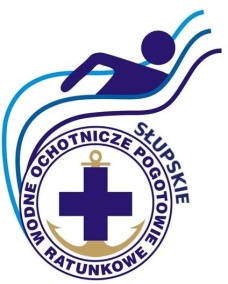 Dane opiekuna prawnego	Imię: ….......................................................                Adres zam.: …............................................    Nazwisko: …...............................................		               …............................................  PESEL: …...................................................			 nr. tel. ……………………………………..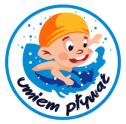 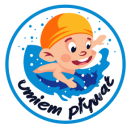 ZGODA UCZESTNICTWA W PROGRAMIE„UMIEM PŁYWAĆ” Wyrażam zgodę na udział w projekcie powszechnej nauki pływania „Umiem pływać” realizowanego  przez  Słupskie Wodne Ochotnicze Pogotowie Ratunkowe jako Operatora wyłonionego przez Urząd Marszałkowski i Ministerstwo Sportu z siedzibą w Słupsku (76-200) przy ul. Szczecińskiej 99, KRS: 0000038399, NIP: 839-22-22-537, REGON: 000825002, w okresie stanu epidemii ogłoszonego Rozporządzeniem Ministra Zdrowia z dn. 20 marca 2020 roku.…......................................................................................................imię i nazwisko uczestnika, PESELktórego jestem rodzicem/opiekunem prawnymOświadczam, że nie ma żadnych przeciwwskazań zdrowotnych i innych do udziału w zajęciach nauki pływania.W okresie ostatnich 14 dni dziecko lub któryś z domowników nie miało kontaktu z osobą, u której potwierdzono zakażenie wirusem SARS CoV-19,W okresie ostatnich 14 dni nie występowały u dziecka lub któregoś z domowników objawy infekcji (gorączkowej powyżej 38°C, kaszel, katar, wysypka, bóle mięśni, bóle gardła, uczucie duszności – trudności w nabieraniu powietrza, inne nietypowe objawy),Dziecko lub któryś z domowników nie jest obecnie objęty nadzorem epidemiologicznym (kwarantanna).Oświadczam, że ponoszę pełną odpowiedzialność materialną za szkody wyrządzone przez nieodpowiednie użycie sprzętu i nieprzestrzeganie poleceń instruktora i organizatorów.Zobowiązuje się do zapewnienia bezpieczeństwa dziecka w drodze do i z miejsca zbiórki. Zobowiązuje się do poinformowania operatora w formie pisemnej o przerwaniu kontynuacji w zajęciach.Zobowiązuje się do przestrzegania Regulaminu rekrutacji i uczestnictwa w projekcie powszechnej nauki pływania „Umiem pływać” .................................								…...................................	   Miejscowość, data									podpis 															 Oświadczenie□  Wyrażam zgodę na gromadzenie i przetwarzanie, moich danych osobowych i danych mojego dziecka w bazie danych Słupskiego Wodnego Ochotniczego Pogotowia Ratunkowego, która będzie ich administratorem. Zgadzam się na przekazywanie tych danych osobom trzecim, a także na ich przetwarzanie zgodnie z Rozporządzeniem Parlamentu Europejskiego i Rady (UE) 2016/679 z dnia 27 kwietnia 2016 r. w sprawie ochrony osób fizycznych w związku z przetwarzaniem danych osobowych i w sprawie swobodnego przepływu takich danych oraz uchylenia dyrektywy 95/46/WE (ogólne rozporządzenie o ochronie danych) dla potrzeb niezbędnych do rekrutacji na zajęcia z programu powszechnej nauki pływania „Umiem pływać”, w celu sporządzenia list uczestników, wyczytania danych w obecności innych osób oraz przekazania danych instruktorom prowadzącym zajęcia. □ Wyrażam zgodę na wykorzystywanie wizerunku uczestnika zajęć do celów promocyjnych, rekrutacyjnych, marketingowych programu powszechnej nauki pływania „Umiem pływać.□  Wyrażam zgodę na kontakt telefoniczny, smsowy, mailowy i listowy.  Oświadczam, że zostałem poinformowany o prawie wglądu do swoich danych i możliwości żądania uzupełnienia, uaktualnienia, sprostowania oraz czasowego lub stałego wstrzymania ich przetwarzania lub ich usunięcia. Dane osobowe podawane są dobrowolnie, jednak są niezbędne do tego, aby osoba mogła uczestniczyć w zajęciach z programu powszechnej nauki pływania „Umiem pływać. Administratorem danych jest: Słupskie Wodne Ochotnicze Pogotowie Ratunkowe, ul. Szczecińska 99, 76-200 Słupsk. …………………………    Czytelny podpis